Добрый день.ЗУП, редакция 3.1 (3.1.7.144)Учет вновь образованного работодателя (ИП) вёлся в ЗУП 2.5 с июля 2017 г., полный перенос осуществлён в марте 2018 года. Вопрос: по некоторым сотрудникам в Анализе зарплаты после увольнения остаётся отрицательное сальдо, в то время как фактически оно отсутствует. В приведенном примере сальдо образовалось в августе 2017 года, закрыто в июне 2018 г. Сотрудник уволен в июле 2018 г.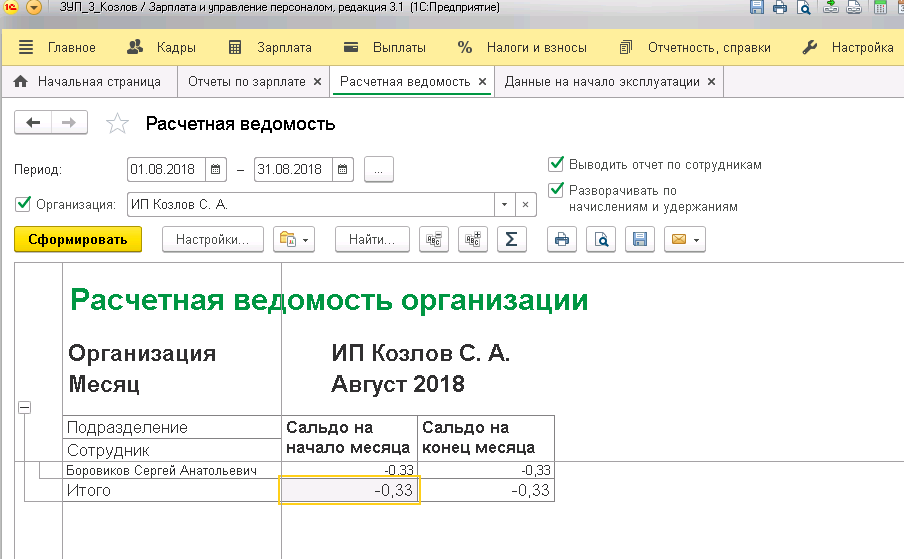 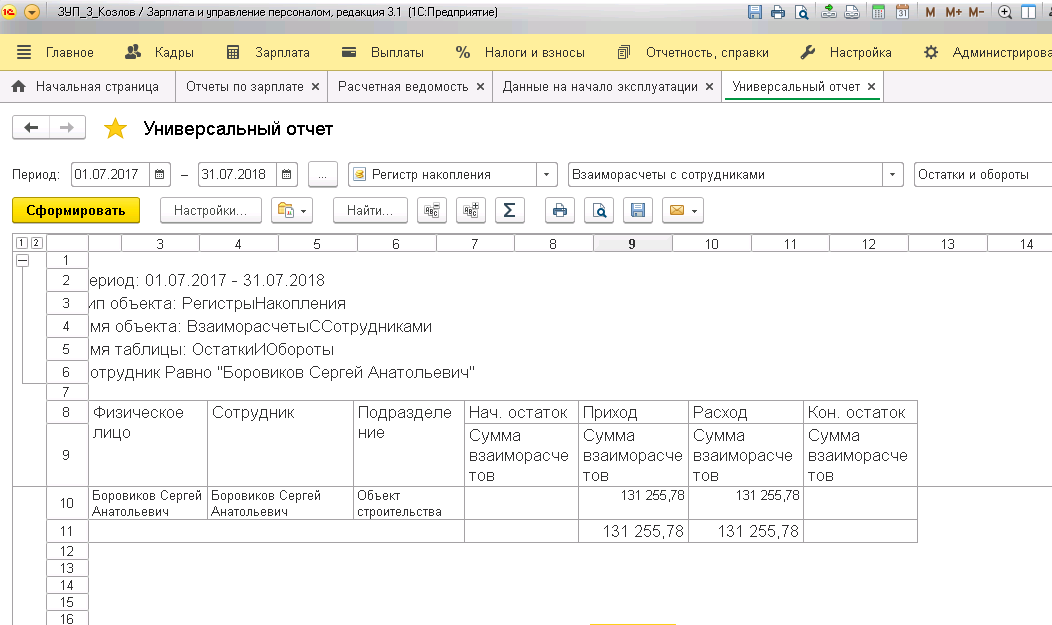 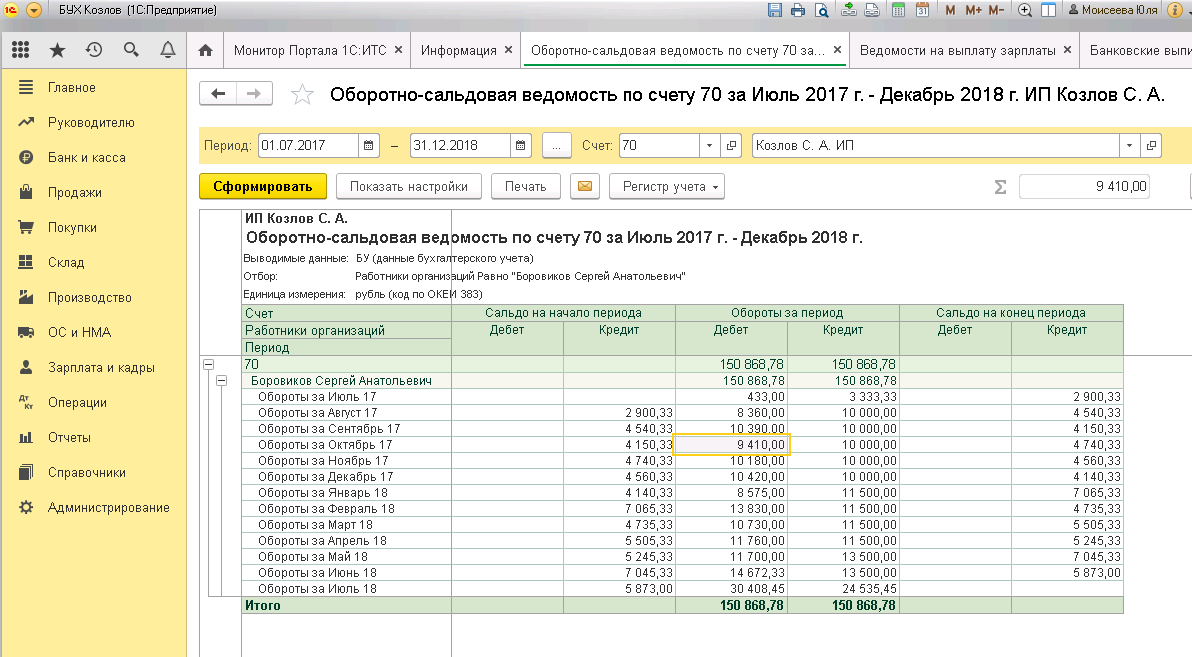 